ANSWERSHEETGUÍA DE AUTOAPRENDIZAJE Nº13 INGLÉSIIº MEDIONombre_______________________________________ Curso:______ Fecha: _______I.- WATCH THE FOLLOWING VIDEO AND USE YOUR NOTEBOOK WHEN YOU ARE TOLD TO.(CLICK ON THE IMAGE BELOW AND THE VIDEO WILL PLAY AUTOMATICALLY)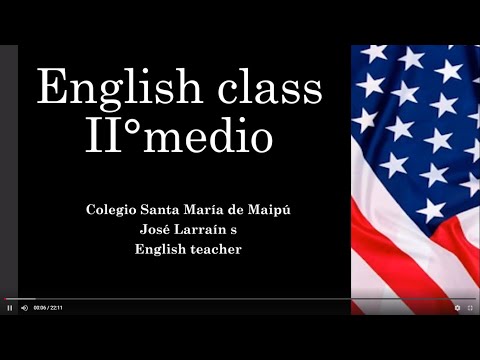 II.- WRITE THE NAME OF THE PERSON REGARDING THE AREA IN WHICH THEY HAVE OUTSTOOD. AND WRITE 5 MORE PEOPLE YOU CONSIDERED AS OUTSTANDING.(Marilyn Monroe, John Lennon, The Weeknd, Mother Teresa, Elon Musk, Martin Luther King, Leonardo DiCaprio, Pelé, Albert Einstein)III.-CHOOSE AN OUTSTANDING PERSON AND COMPLETE THE INFORMATION REQUIERED.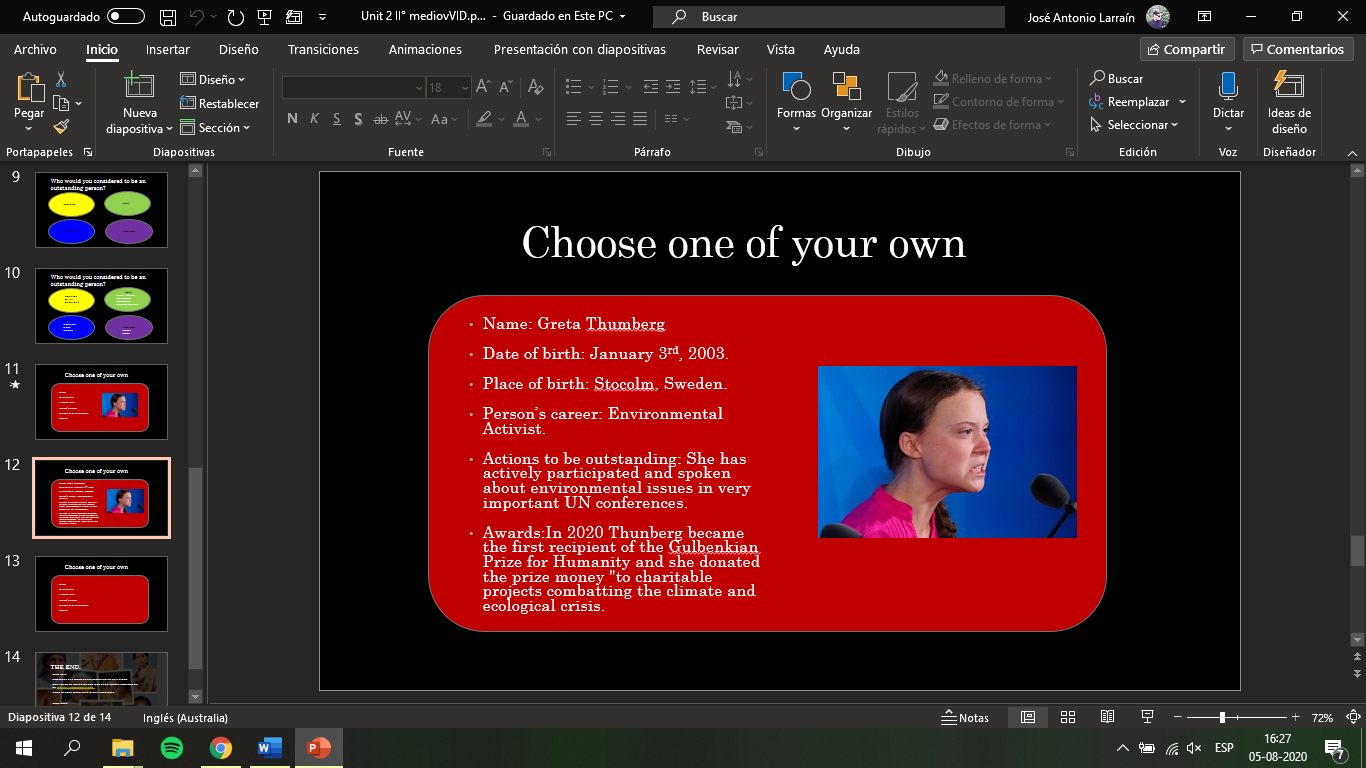 IV.-LISTEN AND ANSWER THE FOLLOWING QUESTIONS.1.- The people are __________ right now.a.- at a parkb.- in a hotelc.- at the airport2.- Sara is the man's _______.a.- motherb.- spousec.- sister3.- The man has _____ dollars on him.a.- tenb.- fifteenc.- five4.- He lost ________ at the casino last time.a.- $1,700b.- $1,500c.- $1,2005.- The man and woman are probably going to _______ at the end of the conversation.a.- go sightseeing in townb.- shop for new clothingc.- buy food for their friends*note: you can find out the right answers in the link provided in the instructions.CONTACT INFO: ingles.ii.smm@gmail.comPOLITICSARTSSCIENCERELIGIONMARTIN LUTHER KINGMARILYN MONROEELON MUSKMATHER TERESAJOHN LENNONALBERT EINSTEINTHE WEEKNDLEONARDO DICAPRIO